ĐẤU TRƯỜNG TOÁN HỌC LỚP 5-PHÉP CHIA HAI PHÂN SỐCâu 1: Điền số thích hợp vào ô trốngMuốn so sánh hai phân số khác mẫu số, ta có thể quy đồng mẫu số hai phân số đó, rồi so sánh các ………….của hai phân số mớiCâu 2:  Bạn hãy chọn đáp án đúngPhân số thập phân   chuyển thành hỗn số là4                4                   4                   4Câu 3: Bạn hãy chọn đáp án đúngThương của phép chia  cho   bằng bao nhiêu ?Câu 4:  Bạn hãy chọn đáp án đúngCho hình sau 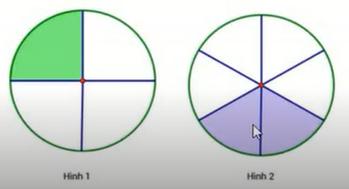 Hình nào có phân số chỉ số phần được tô màu nhỏ hơn?Hình 1		Hình 2Câu 5: Bạn hãy chọn đáp án đúngChọn dấu (<, =, >) điền vào chỗ chấm để được so sánh đúng …………….<		>		=Câu 6: Bạn hãy chọn đáp án đúngHai lớp 5A, 5B có  72 học sinh. Số học sinh lớp 5A bằng   số học sinh lớp 5B. Hỏi lớp 5A có bao nhiêu học sinh?30 học sinh 28 học sinh35 học sinh42 học sinhCâu 7:  Bạn hãy chọn đáp án đúngPhân số thập phân   chuyển thành hỗn số là                3                   3                   3Câu 8: Bạn hãy chọn đáp án đúngThương của phép chia  cho   bằng bao nhiêu ?Câu 9:  Điền dấu  (<, =, >) vào chỗ chấm để được so sánh đúng ……………4Câu 10:  Bạn hãy chọn đáp án đúngHai túi gạo nặng 56kg. Túi thứ nhất nặng  bằng   túi thứ hai. Hỏi túi thứ nhất nặng bao nhiêu?20kg		18kg		16kg		12kgCâu 11:  Với đề bài “So sánh   và ” bạn An làm như sau: Ta có:  =    =    ;   =   =   Vậy 	quy đồng mẫu số hai phân số    và  được    và    Vì    >    nên   > Hỏi bài làm của An đúng hay sai?Đúng		SaiCâu 12:  Tính   :  = ?Câu 13:  Bạn hãy chọn đáp án đúngCho phân số    khi đổi sang hỗn số ta thu được hỗn số nào                1                   1                   1Câu 14: Điền dấu  (<, =, >) vào chỗ chấm để được so sánh đúng ……………3Câu 15: Bạn hãy điền dấu ( <, =, > ) thích hợp vào ô trống ……………Câu 16:  Bạn hãy chọn đáp án đúngTrong một giá sách có 60 quyển tiểu thuyết và truyện tranh. Biết số quyển tiểu thuyết bằng   số quyển truyện tranh. Hỏi có bao nhiêu quyển truyện tranh trên giá sách?35 quyển		30 quyển		32 quyển		28 quyểnCâu 17:  Bạn hãy điền số thích hợp vào ô trống để được kết quả đúng  :   = …………….(nhập kết quả dưới dạng phân số tối giản)Câu 18: Bạn hãy chọn đáp án đúngKết quả của phép tính   :   làCâu 19: Điền dấu  (<, =, >) vào chỗ chấm để được so sánh đúng ……………2Câu 20: Chọn đáp án đúngHỗn số 5  bằng với phân số thập phân nào dưới đây?Câu 21: Bạn hãy chọn đáp án đúngKết quả của phép tính 4 -    khi để ở dạng hỗn số là                3                   3                  Câu 22: Bạn hãy chọn đáp án đúngCuối học kỳ I lớp 5A có số học sinh giỏi bằng   số học sinh còn lại của lớp. Biết lớp 5A có 44 học sinh. Hỏi lớp 5A có bao nhiêu học sinh giỏi?10 học sinh 9 học sinh12 học sinh11 học sinhCâu 23: Bạn hãy điền số thích hợp vào chỗ trốngGiá trị của x thỏa mãn   : x =   là ………Câu 24: Bạn hãy chọn tất cả các đáp án đúngTrong những phân số sau, những phân số nào không lớn hơn  ?Câu 25: Bạn hãy chọn đáp án đúngCho phân số    khi đổi sang hỗn số ta thu được phần phân số bằng phân số nào dưới đây?Câu 26: Bạn hãy chọn đáp án đúng Dấu thích hợp vào chỗ chấm  ……………3 là:<		>		=Câu 27: Bạn hãy chọn đáp án đúng Hai bạn Lan và Nhi gấp được 57 ngôi sao. Biết số ngôi sao Lan gấp được bằng  số ngôi sao Nhi gấp được. Hỏi Lan gấp được bao nhiêu ngôi sao?23 ngôi sao24 ngôi sao22 ngôi sao25 ngôi saoCâu 28: Điền số thích hợp vào chỗ trốngMột trường tiểu học có tất cả 800 học sinh. Biết rằng cứ 2 học sinh nữ thì có 3 học sinh nam. Trường tiểu học đó có  ………………..học sinh nữ và …………………học sinh nam.Câu 29: Bạn hãy chọn đáp án đúng Trong những phân số sau, những phân số nào lớn hơn  ?Câu 30: So sánh ……………Câu 31: Bạn hãy chọn đáp án đúngKhi đổi các phân số thập phân sau ra hỗn số, phân số nào có phần nguyên lớn nhất?Câu 32: Điền số thích hợp vào chỗ trốngTìm giá trị của X, biết X x    =   :  Giá trị của X là ……………..(nhập kết quả dưới dạng phân số tối giản)Câu 33: Bạn hãy chọn đáp án đúngĐiền dấu  thích hợp vào chỗ chấm 4 ……………3 là               =          >                             <Câu 34: Bạn hãy chọn đáp án đúngCho phân số có tổng của tử số và mẫu số là 270. Biết 4 lần mẫu số bằng 5 lần tử số. Phân số đó làCâu 35: Bạn hãy chọn đáp án đúngTrong các đáp án dưới đây, chọn đáp án thích hợp điền vào chỗ chấm để được so sánh đúng     < ……….<                1                                     1Câu 36: Bạn hãy chọn đáp án đúngQuang cao 1m66cm, Bình cao hơn Quang 20cm. Hỏi trung bình cộng chiều cao của hai bạn là bao nhiêu mét?           1 m                     1 m                1 m                  m            Câu 37: Bạn hãy điền số thích hợp vào ô trốngSố tự nhiên x thỏa mãn:   <   < 1 là x = …………..Câu 38: Bạn hãy chọn  các đáp án đúng Phép tính : (  +  ) :    có kết quả là một phân số tối giản, phân số đó có các đặc điểm sau:Tử số là số chia hết cho 9Tử số lớn hơn mẫu sốMẫu số lớn hơn tử sốMẫu số là số lẻCâu 39: Bạn hãy chọn đáp án đúngPhân số nào lớn nhất trong các phân số sau?Câu 40: Điền dấu  (<, =, >) vào chỗ chấm  ……………Câu 41: Bạn hãy chọn đáp án đúngCho hai số tự nhiên có tổng là 48. Biết rằng nếu đem số thứ nhất nhân với 5, số thứ hai nhân với 7 thì ta được hai tích bằng nhauHỏi số thứ nhất bằng bao nhiêu?29		30		27		28Câu 42: Điền dấu  (<, =, >) vào chỗ chấm để được so sánh đúng 3 ……………Câu 43: Bạn hãy điền số thích hợp vào chỗ trốngCho hai số có tổng là 115. Biết   số thứ nhất bằng   số thứ haiSố thứ nhất là ……………..Câu 44: Bạn hãy chọn đáp án đúngBiết   x X -  =    -   giá trị của X là: 2		5		                          Câu 45: Bạn hãy chọn đáp án đúngSố x nào dưới đây thỏa mãn: x +  =   + 14		1                   4                      3Câu 46: Điền số thích hợp vào ô trốngCho 2 phân số, phân số thứ nhất là   và bằng   phân số thứ hai. Tổng hai phân số là phân số tối giản có tổng cả tử số và mẫu số bằng ……………..Câu 47: Điền số  tự nhiên thích hợp vào ô trống < …………<Câu 48: Bạ Điền dấu  (<, =, >) thích hợp vào chỗ chấm   + ……………7n hãy chọn đáp án đúngCâu 49: Điền số thích hợp vào ô trốngCó bao nhiêu phân số bé hơn 2 và có mẫu số là số tự nhiên bé nhất có hai chữ số?Trả lời: ……………..số Câu 50: Điền số thích hợp vào ô trốngHai thùng đựng tất cả 72 lít nước mắm. Nếu đổ từ thùng thứ hai sang thùng thứ nhất 6 lít thì số lít nước mắm ở thùng thứ nhất bằng   số lít nước mắm ở thùng thứ haiLúc đầu, thùng thứ nhất có ……………….lít nước mắm, thùng thứ hai có ……………..lít nước mắm